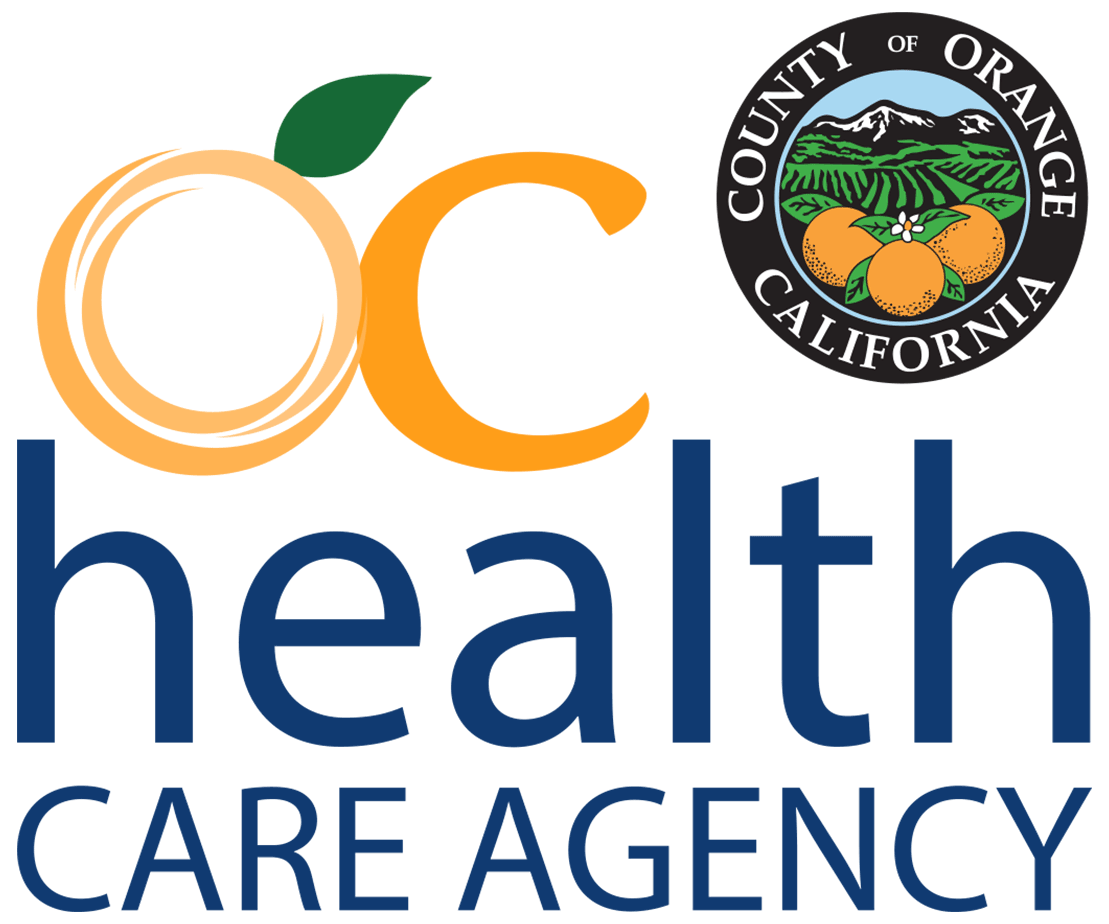 Buổi Họp Ủy Ban Sức Khoẻ Tâm Thần và Lắng Nghe Ý Kiến Công ChúngXIN THÔNG BÁO về buổi Lắng Nghe Ý Kiến Công Chúng sẽ diễn ra tại cuộc họp của Ủy Ban Sức Khoẻ Tâm Thần.Ngày Lắng Nghe Ý Kiến: Thứ Tư, 11 tháng Tư, 2018Giờ: 6:00g tối – 7:30g tốiĐịa điểm: Fullerton Community Center, 340 W. Commonwealth Ave. Fullerton, CA 92832XIN MỜI PHÁT BIỂU Ý KIẾNChúng tôi lắng nghe ý kiến về Cập Nhật Kế Hoạch Đạo Luật Sức Khoẻ Tâm Thần, Tài Khoá 2018-19 Bản Kế Hoạch này hiện đang có sẵn trên mạng qua địa chỉhttp://ochealthinfo.com/mhsavà tại những Thư Viện Công Cộng Quận CamĐể biết thêm chi tiết, hoặc để có được một bản sao trên giấy của Kế Hoạch, xin vui lòng liên lạc Văn Phòng MHSA qua số (714) 834-3104 hoặc email mhsa@ochca.com